FOR DISTRIBUTION
White Paper Highlights Use of ROUTE-MASTER® Fieldbus System in I.S. Applications with Yokogawa Control SystemsNORTH HILLS, CA— A new white paper highlights the use of the ROUTE-MASTER® Fieldbus System from MooreHawke – a division of Moore Industries-International, Inc. – in Intrinsically-Safe (I.S.) applications for Yokogawa Control Systems. Available for download at http://www.miinet.com/WhitePapersandArticles/TechnicalWhitePapers.aspx, the paper addresses FISCO or Entity devices located in Class I, Division 1 or Zone 0/1 locations. ROUTE-MASTER is a recommended option by Yokogawa to power I.S. fieldbus segments.The ROUTE-MASTER system has a patented “split architecture” giving each segment the availability of two trunks at 350mA – the highest segment current to any I.S. FOUNDATION fieldbus or PROFIBUS PA system. This allows up to 16 fieldbus devices to be powered by each trunk. Special plug-to-plug connections designed for Yokogawa host systems allow for reduced wiring and easier commissioning. The ROUTE-MASTER device couplers have I.S. rated spur connections that allow technicians to perform live work in hazardous areas including Zone 0 IIC or Class I Div 1 Groups ABCD. ROUTE-MASTER couplers also feature Automatic Segment Termination, which eliminates common problems such as over- and under-termination while ensuring that local parts of a segment remain functioning if remote parts are accidentally disconnected. Further protection is offered by a “Fold-Back” technique that provides automatic and fully auto-resetting spur short-circuit protection to prevent segment failure caused by single device faults.The “Intrinsically-Safe Fieldbus Applications for Yokogawa Control Systems” white paper gives end users a clear understanding of the competitive advantages of the ROUTE-MASTER system and provides useful installation information and real-world examples of its use in I.S. applications.More information about ROUTE-MASTER and the entire line of MooreHawke fieldbus products is available at www.miinet.com.About Moore Industries-International, Inc.:Based in North Hills, CA, Moore Industries is a world leader in the design and manufacture of rail, panel and field instruments for industrial process control and monitoring, system integration and factory automation. The company has direct sales offices in the United States and additional strategic worldwide locations in Australia, Belgium, the Netherlands, the People's Republic of China and the United Kingdom. The company serves a variety of industries such as chemical and petrochemical; power generation and transmission; petroleum extraction, refining and transport; pulp and paper; food and beverage; mining and metal refining; pharmaceuticals and biotechnology; industrial machinery and equipment; water and wastewater; and environmental and pollution monitoring.  For more information on Moore Industries, visit www.miinet.com.# # #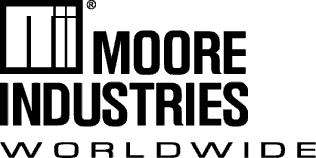 Demand Moore ReliabilityMoore Industries-International, Inc.Moore Industries-International, Inc.
Editorial Contact: Richard Manfredi, (818) 894-7111rmanfredi@miinet.com
Editorial Contact: Richard Manfredi, (818) 894-7111rmanfredi@miinet.com16650 Schoenborn StreetNorth Hills, CA 91343-6196Telephone (818) 894-7111FAX (818) 891-2816E-mail: info@miinet.com